Комплекс упражнений для детей 5-6 лет.И.п. стоя, ноги вместе,  руки вдоль туловища:  1-шаг вправо, руки в стороны 2-руки вверх 3-руки в стороны 4-исходное положение. То же влево (6-8 раз)  И.п. стоя, ноги врозь, руки на поясе: 1-поворот вправо (влево), отвести правую (левую) руку вправо (влево) 2-вернуться в исходное положение (6 раз)  И.п. стоя, ноги на ширине плеч, руки опущены:  1-руки в стороны 2-наклониться вперёд, коснуться пальцами рук правого носка 3-выпрямиться, руки в стороны 4-исходное положение. То же, но коснуться левого носка (по 6 раз)И. п. стоя, ноги на ширине плеч, руки опущены: 1- присесть, руки вынести вперед 2 – вернуться в исходное положение (6 раз)И.п. лёжа на животе, руки согнуты перед собой: 1-2-прогнуться, руки вынести вперёд 3-4-вернуться в исходное положение (6-8 раз)И.п. лёжа на спине, руки прямые за головой:  1-2-поднять вверх правую ногу, хлопнуть в ладоши под коленом 3-4-вернуться в исходное положение. То же левой ногой (6 раз)И.п. основная стойка (пятки вместе, носки врозь), руки в стороны: 1-прыжком ноги врозь, хлопок над головой 2-исходное положение на счёт 1-8, повторить 2-3 разаУпражнения для развития статического равновесия: - и. п. стоя, ноги вместе, руки опущены. Подняться на носки и стоять 15 секунд.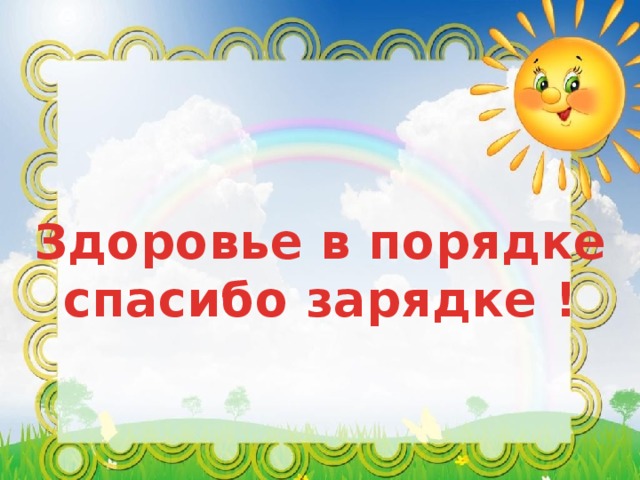 